K2 How far did the Nazi government gain and maintain control over the German people?In a Nutshell: Overview of developments 1933-45.Causes and Analysis of the rise of the Nazi Party, including:Focus 1. How and in what ways did the Nazi’s change the way in which Germany was controlled?Focus 2. How effective were the Nazi methods of control over the German people?Focus 3. What was the nature and extent of opposition to Nazi control?Thematic Analysis of Wider context through a Mystery game; Why was Dietrich Bonhoeffer executed in April 1945?Cracking the Puzzle – Preparing for assessment.A List of Key Terms and their meanings in this topic.(I) In a Nutshell: Overview of the consolidation of Nazi control and dictatorship.Content overviewThe creation of the Nazi state.Methods of Nazi control.Opposition and resistance to the Nazi’s..The creation of the Nazi state involves the reasons why Hitler was able to gain total power in Germany, including the significance of the existing constitution and the role of von Papen and von Hindenburg in 1932–33, and of the key events of 1933–4: the Reichstag Fire, the Enabling Act, the banning and removal of rival power groups including political parties, trade unions and the Night of the Long Knives. The nature of Hitler’s role as Fuhrer.Methods of control relate to both national and local groups and systems. They include the role of the SS, concentration camps and local wardens; laws restricting civil liberties; treatment of the press, political parties, churches and opposition groups and individuals, the uses of censorship, and the role of Goebbels. The purpose and effectiveness of different types of propaganda, for example films, posters, rallies.Opposition and resistance involve its nature and extent, including the significance of the White Rose Group and Pastor Niemoller.(II) Causes and Analysis of developments:The Government of the Third Reich?Activity 1 – On your marks…..The timeline makes many brief references to the events of the period. Colour code any event which with little explanation, appear to suggest either the Nazi regime was mainly unstable and vulnerable (green), Nazi regime was becoming increasingly stable through legal changes (yellow) or the Nazi regime was stable and consolidated  (red).Activity 2 – Get set…..Your teacher will give you an A4 copy of a concept map. Stick it in your book. You will need to fill it in at the end of each key focus area. Your teacher will guide you. As well as adding information to your concept map you can add a colour scheme and also some line drawings or pictures linked to themes outlined in the information.Activity 3 – Go…..As well as the lessons and activities that develop from them, read your book independently and visit the library. There are also many excellent websites listed in the back of this activity booklet to check out. Try and develop your own individual interest in this area of focus rather than waiting to be taught by your history teacher.Focus 1: How and in what ways did the Nazi’s change the way in which Germany was controlled?Activity 1. From democracy to dictatorship 1933-34.Hitler’s appointment as Chancellor on 30 January 1933 meant he was leader of the Reichstag. However, his power over Germany was limited. The political system was still a Democracy, with a President, the Reichstag and the Reichsrat. The Nazis only had 33.1 % of the seats in the Reichstag. Furthermore, the fundamental laws protected the rights of citizens. In his attempts to gain greater power Hitler faced many decisions. For each of the decisions below, consider the potential impact of each. Decide which choice you think would be the best to help consolidate Hitler’s power and place a small tick in the box of your choice.Activity 2. From democracy to dictatorship 1933-34.Use the pages of the textbook or photocopied sheet as indicated to identify which choice of action Hitler did in each case. Colour in the choice he made, using a coloured pencil. Then in the final box briefly explain what Hitler did.Activity 3. Three key events in the transition.It is important to look at some of the key events from the period 1933-1934 in more detail. Complete the following tables to illustrate the significance of these events.The Reichstag Fire – 27th February 1933 p50The Enabling Act –23rd March 1933 p51The Night of the Long Knives 30th June 1934 p53-54 Activity 4. How did Hitler deal with potential opposition groups. p52-53a) Look at the following groups and sort into those that Hitler suppressed (crushed) and those he allowed to exist.The Communists and Social DemocratsThe Centre and Nationalist partiesThe Trade UnionsState ParliamentsThe ArmyThe SAsThe Catholic ChurchThe Protestant Churchb) Why do you think Hitler crushed some groups but allowed others to exist?Activity 5. How is it best to understand Hitler’s consolidation of power?a)    With which of the following statements on the period 1933-1934 would you agree?1.     ‘Once Chancellor, Hitler had total control over Germany.’2.     ‘Hitler crushed some groups but allowed other groups to continue to exist as he increased his control over Germany.’3.     ‘Within the first year and a half Hitler had established control over Germany.’4. 	‘Hitler was not prepared to compromise over control of every group in Germany.b)    What does this reveal about Hitler’s consolidation of his power and control by August 1934?Activity 6. The concept map!Complete factor 1 of your concept map, selecting your 4 pieces of information carefully. Underline the key words in an appropriate colour. Activity 7. How was power distributed in the Nazi system of government?On your copy of the German political system from 1934, stick in the descriptions of the role of each part of the political system and link the boxes to show the connections between them.Activity 8. A strong or weak dictator?Sort the following statements into two paragraphs; those that suggest that Hitler was an all powerful Dictator by August 1934 and those which suggest he was a weak dictator by August 1934Activity 9. Back to the concept map!Complete section 2 of your concept map, selecting your 4 pieces of information carefully. Underline the key words in an appropriate colour.  Focus 2 : How effective were the Nazi methods of control over the German people?Activity 1. How the Nazi Party controlled the people. p56-57a) Write the following sub-heading and complete the introduction: How was the Nazis Party used to restrict people’s freedom?By 1938 the Nazis party had five million members. Numbers had reached this level due to a combination of propaganda and coercion (force). People joined for a number of reasons. For example….. a)	 b)	 c)	 The organisation of the Nazi Party enabled the Nazis to supervise every citizen. Each Gau (region) was led by a Gauleiter. They…….. The other important people in the structure were the Block Leaders. They acted as informers,…….Stick your copy of the structure of the Nazis Party and  how it controlled the German State into your books.Activity 2. Nazi Party organisations.The Nazi Party led a wide variety of organisations which established either control or influence over many areas of peoples lives. This was called Gleichshaltung (co-ordination) Complete the following diagram to show the role of the Nazis Party in controlling people’s livesNazi Party OrganisationsActivity 3. The police state. p57Write the following heading and stick your copy of the structure of the Nazis Police into your books.How was the Nazis Police state used to restrict people’s freedom?Activity 4. Different roles for different branches of the police.Complete your own version of the following table by matching the aspects of the Nazis Police State with the correct roles they carried out in controlling the German people:Activity 5. Back to the concept map!Complete sections 3 & 4 of your concept map, selecting your 4 pieces of information carefully. Underline the key words in an appropriate colour.Put a sub heading What role did propaganda play in controlling the thoughts of German people after 1933?Activity 6. The role of the Ministry of Propaganda p60-61.Soon after the appointment of Hitler as Chancellor in January 1933 Hitler set up a Propaganda Ministry under Joseph Goebbels, who supervised a vast machinery for control of all aspect of the media. Highlight a copy of the following flow diagram.Activity 7. Control of the media and how it was used to get across the Nazi message.Use the information on p60-61 to complete your copy of this thinking matrix. Activity 8Complete sections 5 and 6 of your concept map, selecting your 4 pieces of information carefully. Underline the key words in an appropriate colour.Focus 3 : What was the nature and extent of opposition to Nazi control?Activity 1 : What forms can opposition take and how common was it in Nazi Germany?Complete the following table using the information provided:Activity 2Why didn’t most private grumbling become open opposition?a)	Cut out the eight cards which give reasons why opposition was not more open. Try to decide their order of importance, putting the one you think most important at the top.b)	Stick them in your books in the order of importance.c)	Next to your two top factors, explain why they had such an impact.Activity 3Where did opposition to the Nazis come from and how effectively were they dealt with?Your teacher will divide the class into 4 groups. You are each going to study a different opposition group.a) You must read the information  sheets provided carefully to produce a summary of the role of that group including the following information:How did the group oppose the Nazi regime?What did the Nazis do to deal with them?How effectively was this opposition group dealt with?b)         Report back your findings to the rest of the class, so that you have all completed the note-taking sheet on opposition.Activity 5Complete sections 5 and 6 of your concept map, selecting your 4 pieces of information carefully. Underline the key words in an appropriate colour.(III) Thematic Analysis of wider context: Why was Dietrich Bonhoeffer executed in April 1945?Mystery Game. Dietrich Bonhoeffer was the Pastor of the German Protestant Church who became involved in underground resistance to the Nazis. He was arrested by the Gestapo in April 1943 and sent to Flossenburg concentration camp where he was executed in 1945. What you must consider is  Why was Dietrich Bonhoeffer executed in 1945?(IV) Cracking the Puzzle- Preparing for AssessmentMark Scheme GCSE History B (5HB02/2C)Life in Germany, c1919-c1945Past Exam Questions to be answered in 75 minutesAnswer Questions 1 and 2, EITHER Question 3 OR 4 and then EITHER Question 5(a) and 5(b) OR 6(a) and 6(b).Question Number 1 What can you learn from Source X about Y?Target: comprehension and inference from source (AO3a:4 marks)ExampleQ1 Study source 1 and 2.What can you learn from this source about the way in which the Nazis intended to gain control ? (4) 6minsQuestion Number 2 The boxes below show two ..X.Choose one and explain how it Y.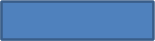 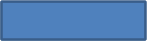 Target: recall; importance of key individuals and events or analysis of significance or of consequences (AO1 and AO2: 9marks)ExampleQ2 The boxes below show two events. Choose one and explain how Hitler consolidated Nazi Power. (9) 13 minsThe Enabling Act March 1933The Night of the Long Knives 1934Question Number 3/4 Why did Z occur? or In what ways did X contribute to Y? Target: recall, cause and consequence or analysis of significance or importance (AO1 and AO2: 12 marks)ExampleEither Q3 Why was there so little opposition to Hitler and the Nazi’s? (12) 18minsYou may use the following in your answer and any other information of your own.1 Unemployment fell from 6 million in 1932 to 100 thousand in 1939.2 The Police state.3 Formation of the Ministry of Propaganda in 1933.Or Q4 How effectively did the Nazi’s deal with opposition? (12) 18minsQuestion Number 5 (a)/6 (a) Describe XTarget: recall; understanding/analysis of key features/consequences (AO1 and AO2: 9 marks)Question Number 5 (b)/ 6 (b) ‘Z.’ Do you agree? Explain your answer.Target: recall; analysis of factors or extent of change or analysis of consequence within an historical context (AO1 and AO2: 16 marks) QWC (Quality of Written Communication) Strands i-ii-iiiFor the highest mark in a level all criteria for the level, including those for QWC must be met.Examplea) Describe how the Nazis managed the media in order to get their message across. (9) 13 minsb) “Hitler was a strong and powerful dictator” Do you agree? Explain your answer. (16) 24minsOr Q6a) Describe why the so many people were supporting the Nazi Party by 1938. (9) 13 minsb) “The use of propaganda was the main reason for the lack of opposition to Nazi rule.’ Do you agree? Explain your answer. (16) 24minsPreparing for Revision1.  Revisit the Concept map for Germany KQ1 you have developed for this unit and ensure that you have made a summary of the key events and developments.2. Complete the Trigger Memory Activity for Germany KQ1  using your background notes. An explanation on how to complete this is in your guidance booklet.3. There are many excellent websites on German History 1919-1945, which can be used to revisit the material covered so far. These include –Use these websites to gather further interpretations of the period.4. There are games that can be played to reinforce the development of your knowledge and understanding at WWW.schoolhistory.co.uk5. Revisit the examination criteria and advice on tackling the examination questions given in the cracking the puzzle section.6. Apply these techniques to the specimen examination. You may be asked to work individually, in pairs or in small groups.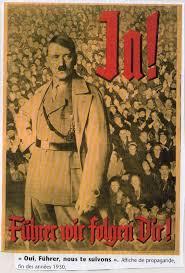 A Nazi Party Poster: ‘Yes ! Leader, we will follow you.’Dietrich BonhoefferProtestant Church leader, an opponent of the Nazis who was arrested and eventually executedCatholic ChurchBranch of Christianity, led by Pope in Rome. 1/3 of Germans were Catholic in 1933.Centre and Nationalist PartiesParties that believed in traditional values and accepted social structures. They wanted strong foreign policies.CommunistBeliever in a system of government with government control of the economy and a society where all are equal and there is no private ownershipConcentration CampsWhere opponents were kept, often doing labour. Later some became death camps.constitutionDocument laying down basic laws of how a country should be runcoupSudden seizure of power by a small groupDAFWorkers and employers Nazi organisation set up to replace the banned Trade Unions. It included the ‘Beauty of Labour’ and ‘Strength through Joy’ organisationsdemocracyA system of government where leaders are voted in to office by the peopledictatorshipRule by one all-powerful person or groupEmergency DecreePresident could make laws without the Reichstag in time of emergencyEnabling ActChange to the Constitution, made in March 1933. Gave Hitler the right to make laws without consulting the ReichstagFuhrerLeader-Title used by Hitler after August 1934, amalgamating the roles of President and ChancellorGauleiterRegional Nazis Party leader, each one in control of the 32 Gau (regions) that Germany was divided intoGerman Women’s Enterprise Nazis Party organisation that all women’s groups were forced to merge into in 1933. It worked to spread Nazi values on the role of womenGestapoState secret police after 1936. Spied on the populationHimmler, HeinrichHead of the SSHitler YouthNazis organisation from 1936. all previous youth groups were merged into it. Established to spread Nazi ideas amongst the youngNazis Party (NSDAP)The only political party after 1934. Local party leaders ran each region, whilst party organisations controlled people’s work and lives.OppositionPeople that were against Hitler and the NazisPlebiscitesVote by all people on an important issuePolice StateOverseen by the SS, there was a range of different organisations used to control the German people if they were seen to step out of line. These included the SS, the SD, the Gestapo, the Police, courts, prisons and concentration camps.PolycracyA system of government in which there are many different groups with roles and responsibilities that overlap. This can increase the control that the overall leader has.Protestant ChurchBranch of Christianity. 2/3 of Germans were members of the Protestant ChurchRADThe Reich Labour Service. All 18-25 year old men had to do 6 months work service with them.Reichstag fireGerman parliament burnt down in 27th feb 1933SAStormtroopers, Hitler’s private army led by RohmSSFirst Private bodyguards for Nazi leaders, later arrested peopleTrade UnionsOrganisations run to protect workers rightsDecisionChoice AChoice B Hitler’s actions1) 1st Feb 1933There are Non-Nazis in the government, such as Von Papen because the Nazis don’t have a majority in the Reichstag.Call another election for the ReichstagAbolish the Reichstagp.502) If it was decided to call an election, what sort of campaign should be fought?A campaign using propaganda, whilst passing a law that makes it difficult for opposition party campaigns to be carried out.Use violence to injure and kill opponents.p.503)27th Feb 1933Someone sets fire to the Reichstag. Keep quiet about the fire, in case people think it is a Nazi plotBlame it on Communists, so  they will be arrested and the President may use Article 48 to remove rights such as freedom of speech.p.504) Enabling Act5th March 1933Hitler only gets 44% in the election.Get the Reichstag to vote to change the Constitution, giving Hitler the power to pass laws without consulting them.Abolish the Reichstag and ignore the President, using violence to kill off any opposition.p.51-525) 31st March 1933The Reichsrat still have Democratically elected representatives from the 18 German local state parliaments. None of these have Nazi majorities.Hold local elections, using propaganda to gain more Nazi representatives.Stop them being chosen democratically and appoint Nazis to all State government posts.p526) 2nd May 1933Many of the biggest trade unions are loyal to the Social Democratic party.Allow them to continue and persuade them to support the government.Ban them, arrest the leaders, take over their offices and replace them with a Nazi workers organisation.p527) May 1933The Communist and Social Democratic parties still prove a threat.Allow them to continue and persuade them to support the government.Use violence and others methods to crush the SDP and Communist parties.p528)  14th July 1933The Centre and Nationalist parties have helped Hitler in the past but could be opponents.Allow them to continue and persuade them to support the government.Make them illegal and ban their activities.p529) July 1933 The Churches had a powerful influence over people’s beliefs and actions, some church members had voted Nazi, many hadn’t.Make an agreement with the Pope, the head of the Catholic church and unite all German Protestant churches under a Nazi leaderBan religious activity.p6210)29th June 1934The army was important and popular, but some of the Army leaders disliked the Nazis. The SA helped them to gain power, but were getting out of hand and its leader Ernst Rohm wanted different policies to Hitler.Weaken the SA and reassure the armyReplace the Army with an expanded SAp5311) August 1934 President Hindenburg died.Allow another President to be electedMake himself President as well as Chancellor.p54What happened on the night? On 27th Feb…What interpretations are there for what happened? Van Der Lubbe claimed..The Nazis claimed…Much evidence suggests that…What short term impact did the event have?It enabled the Nazis to put pressure on their opponents:The Prussian Police arrested..President Hindenburg passed…What long term impact did the event have? The emergency decree stayed in place for..What provoked Hitler to try to get the Enabling Act?In the elections of 5th March the Nazis still didn’t achieve…This meant other members in the Reichstag could still block his legislation (laws)What did Hitler do so he could get the votes he needed?He banned..He used intimidation where the Reichstag met to vote on the Act. For example…Despite this pressure, the Social Democrats……..But the others..What was the Enabling Act?It was a change to the Constitution which allowed Hitler to …What long term impact did the Act have?It created a Nazis Dictatorship. In 11 years..In what ways did the SA pose a problem for Hitler? The SA were beginning to interfere…Rohm wanted Hitler to continue….Most importantly, Rohm wanted to control…What was Hitler’s relationship with the army? The army had previously opposed the Nazis…..Many of the army chiefs….However, the army was supported by…The army was important for….What happened on the night of the 30th June 1934? Rohm and 200 other  leading SAs were arrested…..What was the long term impact of the events?Hitler had wiped out the only real threat to him.He had gained the support of the army generals.He had the power to make laws, due to the Enabling Act of 1933Hitler was often uncertain and indecisive, unwilling to make decisions. Government minister decided specific policies. He had the power to chose all party and government officials, army leaders and ministers. He kept existing government organisations but also gave powers to party organisations so there was overlap. ( A Polycracy)Hitler was the Fuhrer. This was a singular overall leader.Hitler was often away from the capital, at his retreat. Then he was difficult to contact and left power with others.There was no formal decision making structure. People’s ideas could be adopted by getting Hitler’s direct approval.He stayed up at night and got up late. He spent a lot of time watching films rather than becoming informed of events.Hitler preferred to concentrate on foreign policy and often left other decisions to his ministers.Key Sub questions: 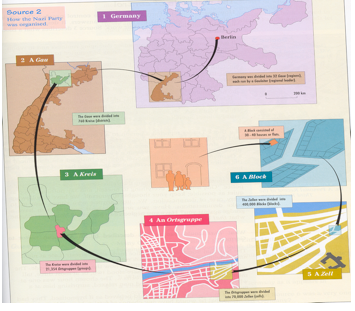 WorkDAF p90RAD p87Leisure Strength through Joy p86YouthHitler Youth p79-80WomenThe German Womens Enterprise p74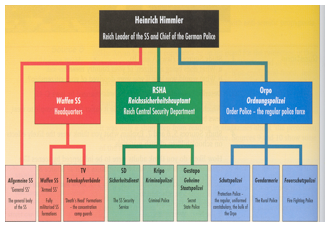 The aspect of the Nazis police stateRole in controlling the peopleThe SS –originally the private bodyguard for leading Nazis. It had 500 men by 1939.They tapped telephones, intercepted mail and spied on people. They used a network of informers to identify and arrest opposition to Hitler.Concentration Camps They became the main means of terrorising or intimidating Germans into obedience. They had unlimited power to arrest people without trial, search houses, or confiscate property.The Gestapo – originally the Prussian Secret Police. In June 1936 it became the State secret police.As laws were changed and punishments made harsher, these organisations were increasingly active. Higher and higher numbers were arrested, sentenced and punished for crimes.Rather than replacing the original police, courts and prisons, the Nazis took the police over and made the judges swear an oath of loyaltyOpponents were taken there for questioning, torture, hard labour and ‘re-education’. By 1939 prisoners were used as slave labour. Later they became the scenes of mass Genocide (killing of whole groups of people).Dr Joseph GoebbelsReich Propaganda MinisterPresident Chamber of CultureDirector of PropagandaMinister. Ministry for Popular Enlightenment and PropagandaPresident of the Reich Chamber of CultureDirector of Central Propaganda Office of the Nazi party.Departments of Broadcasting, Press, Film, Theatre, Arts and Music.7 Presidents in charge of Press, radio, Film, Literature, Theatre, Music and Fine Arts.Departments for active Nazi Propaganda through media.Regional officesRegional officesRegional officesMeans of propagandaHow Goebbels controlled it.How Goebbels used it.Newspapers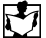 Radio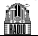 Cinema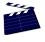 Censorship of the films that were produced for both entertainment and political purposes, so that nazi ideas were encouraged.·	Encouraged popular quality propaganda films. Eg Jud Suss about an evil Jew.·	Audiences watched propaganda newsreels.Festivals/Celebrations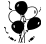 Art and Culture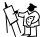 Music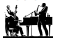 Theatre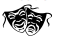 Literature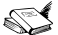 Key Sub-Question:Form of oppositionEvidence of extent of this form of oppositionAttempted coups d’etat(take over)Underground resistance and open oppositionPassive resistance and non-cooperation with the Party and StatePrivate grumblingPolitical opponents p52Youth p66The Churches p62-3, 65The Army p67Opposition groupNature of oppositionPolitical opponents p521 How did the group oppose the Nazi regime?2 What did the Nazis do to deal with them?3 How successfully was this opposition group dealt with?Youth p661 How did the group oppose the Nazi regime?2 What did the Nazis do to deal with them?3 How successfully was this opposition group dealt with?The Churches p62-3, 651 How did the group oppose the Nazi regime?2 What did the Nazis do to deal with them?3 How successfully was this opposition group dealt with?The Army p671 How did the group oppose the Nazi regime?2 What did the Nazis do to deal with them?3 How successfully was this opposition group dealt with?1 Bonhoeffer joined the underground resistance movement in 1940.9 Bonhoeffer believed that Christianity taught to treat everyone equally, no matter who they were.2 The Enabling Act (1933) changed the constitution, giving Hitler the power to make new laws on his own, thus making Germany a Dictatorship.10 In 1937 the Gestapo closed Bonhoeffer’s church training college and banned him from preaching and publishing his ideas.3 Hitler believed that Aryans (German people) were superior to other races such as Jews.11 Bonhoeffer’s brother-in-Law was arrested and tortured until he revealed other opponents, including Bonhoeffer.4 The Nazis tried to be the only ones influencing people’s thoughts and behaviour, through the establishment of Nazis Party organizations12 By 1938 various laws had been passed which discriminated against Jews. In November, they destroyed Jewish Synagogues, shops and homes5 Concentration camps were set up for Hitler’s enemies. They were supposed to ‘correct’ opponents but many people died in concentration camps.13 In October the Gestapo arrested a member of the Abwehr for currency smuggling. When interrogated he confessed about the Abwehr and mention members including Bonhoeffer’s Brother-in Law.6 The judges in the Courts were forced to take an oath of loyalty to Hitler.14 In 1941 the mass execution (genocide) of Jews and other groups began, with some concentration camps becoming extermination camps.7 From the mid 1930s the Nazis attempted to control religion so set up the Reich church, with Nazis in positions of power.15 Bonhoeffer had a trial which lasted only half an hour, without someone to defend him. He was sent to a concentration camp.8 In 1939 Bonhoeffer became involved in the Abwehr, the German army counter-intelligence service which aimed to overthrow Hitler.16 Hitler established a police state, with the Gestapo (the State secret police), the SS and concentration camps.LevelMarkDescriptor0No rewardable material11-2Simple statementStudent offers a piece of information or describes sourceAward 1 mark for each relevant item.23-4 Developed statement An inference is drawn and supported from the source.LevelMarkDescriptor0No rewardable material11-3Generalised statements with little specific content.Comments are unsupported statements or comments which could apply to either.24-6Descriptive answer which will state but not examine importance/significanceStudent gives a descriptive or narrative account. Links to Y are implicit. 37-9The focus is on explaining X in relation to Y Structured explanation. The significance/influence will be considered.LevelMarkDescriptor0No rewardable material11-4Simple statement(s) offered, showing some relevant knowledge. Student states example(s)/point(s)/reason(s) without development Reserve top of level for answers which state more than one example/point /reason.N.B Do not credit repetition of the bullet points withoutDevelopment.25-8Statements are developed with support from material which is mostly relevant and accurate.Student descriptive or narrative answer, which includes relevant examples/points/ reasons.  Links to question focus remain implicit. Reserve top of level for quality of supporting detail used.39-12The answer shows understanding of the focus of the question and is able to support the factors/points identified with sufficient accurate and relevant detail. Student identifies and explains range of factors or points. Reserve top of level for detail and links explored.You may use the following in your answer and any other information of your own.The picture shows the Nazi’s organised the burning of books which contained ideas that they did not approve of after they took power in January 1933.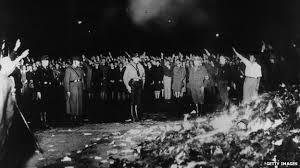 LevelMarkDescriptor0No rewardable material11-3Simple statement(s) offered, showing some relevant knowledge.Student makes valid point(s) without development. Reserve top of level for answers which offer several valid points.24-6 Statements are developed with support from material which is mostly relevant and accurate.Student describes or narrates examples/points/ reasons.  Links to question focus remain implicit. Reserve top of level for depth and range of supporting details included.37-9The answer shows understanding of the focus of the question and is able to support the points made with sufficient accurate and relevant detail.Student explains key points. Reserve top of level for depth of answer and historical context.LevelMarkDescriptor0No rewardable material1QWCi-ii-iii1-4Simple statement(s) offered, showing some relevant knowledge.Student offers simple detail(s) on topic or asserts judgement unsupportedReserve top of level for answers which offer several valid points.Writing communicates ideas using everyday language and showing some selection of material, but the response lacks clarity and organisation. The student spells, punctuates and uses the rules of grammar with limited accuracy.N.B. Do not credit repetition of bullet points development2QWCi-ii-iii5-8Statements are developed with support from material which is mostly relevant and accurate.Student provides narrative/description. Links to judgment remain implicit Reserve top of level for depth and range of supporting detail.Writing communicates ideas using a limited range of historical terminology and showing some skills of selection and organisation of material, but passages lack clarity and organisation. The student spells, punctuates and uses some of the rules of grammar with general accuracy.3QWCi-ii-iii9-12The answer shows understanding of the focus of the question and is able to support points made with sufficient accurate and relevant detail.Student provides explanations to support and/or challenge viewpoint or explains reasons why. Reserve top of level for answers depth and range of material and covering both viewpoints, or range of reasons.Writing communicates ideas using historical terms accurately and showing some direction and control in the organising of material. The student uses some of the rules of grammar appropriately and spells and punctuates with considerable accuracy, although some spelling errors may still be found.4QWCi-ii-iii13-16The answer has sustained focus on the question. It offers an analysis supported by precisely selected and accurate material.Student attempts to assess extent of importance of one factor weighed against other factors, or extent of agreement with viewpoint, to make a judgement. Reserve top of level for answers which can make and support a judgement on the proposition in the question.Writing communicates ideas effectively, using a range of precisely selected historical terms and organising information clearly and coherently. The student spells, punctuates and uses the rules of grammar with considerable accuracy, although some spelling errors may still be found.You may use the following in your answer and any other information of your own.1.       1 June 1934 The Night of the Long Knives2.       2 July 1933 The Concordat with the Catholic Church is signedYou may use the following in your answer and any other information of your own.1.       Cheap radios were made available2.       The ‘Strength Through Joy’ organisation arranged holidays for workersTop 5 GCSE History Websites on German History 1919-451 http://www.educationforum.co.uk/GCSEHistory.htm2 http://www.schoolhistory.co.uk/revision/germany.shtml3 http://www.schoolshistory.org.uk/gcse.htm4 http://www.spartacus.schoolnet.co.uk/Germany.htm